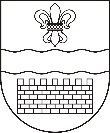 Daugavpils pilsētas domeDaugavpils Ruģeļu pirmsskolas izglītības iestādeGaismas ielā 9, Daugavpilī, LV-5417, tālrunis () 65434451apstiprinU
 DaugavpilsRuģeļu pirmsskolas izglītības iestādes vadītāja___________________E. ŠevčenkoDaugavpilī, 2016.gada 27. jūnijāZIŅOJUMS PAR TIRGUS IZPĒTI„Grupas telpu remontdarbu veikšana Daugavpils Ruģeļu pirmsskolas izglītības iestādē”Iepirkuma identifikācijas Nr. DRugPII 1-8/163PASŪTĪTĀJS:Daugavpils Ruģeļu pirmsskolas izglītības iestāde, reģ. Nr. 2701901789, juridiskā adrese: Gaismas  ielā 9, Daugavpilī, LV-5417.PIEDĀVĀJUMA IZVĒLES KRITĒRIJS:Piedāvājums ar viszemāko cenu, kas pilnībā atbilst prasībām.PIEDĀVĀJUMU IESNIEGŠANAS VIETA UN TERMIŅŠ:Piedāvājums jāiesniedz pa pastu, elektroniski uz e-pastu sevcenkoe@inbox.lv vai personīgi Gaismas ielā 9, Daugavpilī, vadītājas vai saimniecības vadītāja kabinetā, līdz 2016. gada 22. jūnijam plkst.14.00.PRETENDENTA IESNIEDZAMIE DOKUMENTI: Pretendenta rakstisks pieteikums par dalību iepirkuma procedūrā un finanšu piedāvājums, aizpildot tehnisko specifikāciju.LĒMUMA PIEŅEMŠANAS DATUMS: 27.06.2016.SAŅEMTIE PIEDĀVĀJUMI: 1.SIA „Defass-D”, reģ.Nr.40003217833, 1.Pasažieru 12a, Daugavpils, LV-54012.SIA „LatRos Būve”, reģ.Nr.41503039651, Valkas ielā 6a, Daugavpils, LV-54173.SIA „BORG”, reģ.Nr.41503012572, Mazā Dārza ielā 5-7, Daugavpils, LV-54044.SIA „BELMAST BŪVE”, reģ.Nr.41503035363, Višķu ielā 23, Daugavpils, LV-54105.SIA „NIKOM”, reģ.Nr.41502007023, Dīķu ielā 24-55, Daugavpils6.SIA „Daugavpils celtnieks”, reģ.Nr.51503019271, Kārklu ielā 8, Daugavpils, LV-54017.SIA „LD BŪVE”, reģ.Nr.41503029403, Valkas ielā 5d, Daugavpils, LV-5417SAŅEMTO PIEDĀVĀJUMU KOPSAVILKUMS:8. 	PRETENDENTS, AR KURU  NOLEMTS SLĒGT IEPIRKUMA LĪGUMU :SIA „Daugavpils celtnieks”, reģ.Nr.51503019271, Kārklu ielā 8, Daugavpils, LV-5401Informāciju sagatavoja:Elita Ševčenko Daugavpils Ruģeļu pirmsskolas izglītības iestādes vadītāja27.06.2016.Nr. Piedāvājums „Grupas telpu remontdarbu veikšana”1.SIA „Defass-D” iesniedzis finanšu piedāvājumu. Iesniegtie dokumenti atbilst uzaicinājumā izvirzītajām prasībām.EUR 4343.31 bez PVN2.SIA „LatRos Būve” iesniedzis finanšu piedāvājumu. Iesniegtie dokumenti atbilst uzaicinājumā izvirzītajām prasībām.EUR 2057.36 bez PVN3.SIA „BORG” iesniedzis finanšu piedāvājumu. Iesniegtie dokumenti atbilst uzaicinājumā izvirzītajām prasībām.EUR 4851.59 bez PVN4.SIA „BELMAST BŪVE” iesniedzis finanšu piedāvājumu. Iesniegtie dokumenti atbilst uzaicinājumā izvirzītajām prasībām.EUR  1822.04 bez PVN5.SIA „NIKOM” iesniedzis finanšu piedāvājumu. Iesniegtie dokumenti atbilst uzaicinājumā izvirzītajām prasībām.EUR  1689.52 bez PVN6.SIA „Daugavpils celtnieks” iesniedzis finanšu piedāvājumu. Iesniegtie dokumenti atbilst uzaicinājumā izvirzītajām prasībām.EUR  1068.32 bez PVN  (VISZEMĀKĀ CENA)7.SIA „LD BŪVE” iesniedzis finanšu piedāvājumu. Iesniegtie dokumenti atbilst uzaicinājumā izvirzītajām prasībām.EUR  2069.85 bez PVN